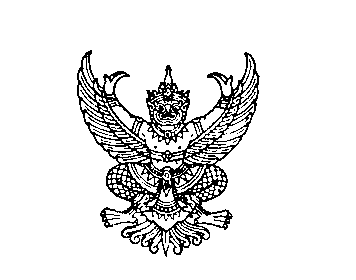 ที่ ศธ  ๐๔๑๓๘.๐๗๓ /๑๖๔    				     โรงเรียนบ้านฮ่องขาดหนองตะเคียน                                                                              เลขที่ ๑๔๖ หมู่ที่ ๖ ตำบลจาน อำเภอเมือง     จังหวัดศรีสะเกษ ๓๓๐๐๐						๒๙  พฤศจิกายน  ๒๕๖๑เรื่อง  ส่งเอกสารขออนุญาตไปราชการและขออนุญาตใช้รถส่วนตัวไปราชการเรียน  ผู้อำนวยการสำนักงานเขตพื้นที่การศึกษาประถมศึกษาศรีสะเกษ เขต ๑สิ่งที่ส่งมาด้วย เอกสารการขออนุญาตไปราชการ	จำนวน ๑ ชุด        ด้วยโรงเรียนบ้านฮ่องขาดหนองตะเคียน เป็นตัวแทนสำนักงานเขตพื้นที่การศึกษาประถมศึกษาศรีสะเกษ เขต ๑ จะนำนักเรียนเข้าแข่งขันทักษะวิชาการระดับภาคตะวันออกเฉียงเหนือ ณ จังหวัดบุรีรัมย์  ในระหว่างวันที่ ๗ – ๘ ธันวาคม ๒๕๖๑ นั้น โรงเรียนบ้านฮ่องขาดหนองตะเคียน จึงขอส่งเอกสารขออนุญาตไปราชการและขออนุญาตใช้รถส่วนตัวไปราชการ แนบมากับหนังสือนี้         จึงเรียนมาเพื่อโปรดพิจารณาขอแสดงความนับถือ( นายไพฑูรย์ ชินวงศ์ )ผู้อำนวยการโรงเรียนบ้านฮ่องขาดหนองตะเคียน                                            คำสั่งโรงเรียนบ้านฮ่องขาดหนองตะเคียน					       ที่    ๓๐ / ๒๕๖๑เรื่อง  แต่งตั้งคณะกรรมการไปราชการเข้าแข่งขันงานศิลปหัตถกรรมนักเรียนระดับภาคฯ
ณ จังหวัดบุรีรัมย์      ..............................................................................................................................................                       ด้วยโรงเรียนบ้านฮ่องขาดหนองตะเคียน จะนำนักเรียนเข้าแข่งขันงานศิลปะหัตถกรรมนักเรียนระดับภาคตะวันออกเฉียงเหนือ ในระหว่างวันที่ ๗-๘ ธันวาคม ๒๕๖๑  ณ จังหวัดบุรีรัมย์ นั้น                       เพื่อให้การเข้าแข่งขันดังกล่าว  ดำเนินงานไปด้วยความเรียบร้อย  จึงขอแต่งตั้งคณะครูและบุคลากรทางการศึกษาโรงเรียนบ้านฮ่องขาดหนองตะเคียน เป็นผู้รับผิดชอบ ดังนี้คณะกรรมการไปราชการเข้าแข่งขันงานศิลปหัตถกรรมนักเรียนระดับภาคฯ        ๑. นายไพฑูรย์ ชินวงศ์		ผู้อำนวยการโรงเรียน		ประธานกรรมการ                                ๒. นายศุภพงษ์ พันธุวิทย์                   ครู/ชำนาญการพิเศษ		รองประธานกรรมการ           ๓. เด็กหญิงลักขณา สุพรรณ 		นักเรียนชั้นประถมศึกษาปีที่๖	กรรมการ        ๔. นางสิทธิดา พันธุวิทย์	            ครู/ชำนาญการพิเศษ		กรรมการ/เลขานุการมีหน้าที่  นำนักเรียนเข้าแข่งขันทักษะวิชาการ ในงานศิลปหัตถกรรมนักเรียนระดับภาคตะวันออกเฉียงเหนือ ในระหว่างวันที่ ๗-๘ ธันวาคม ๒๕๖๑ ณ จังหวัดบุรีรัมย์ ให้เรียบร้อย ให้ผู้ที่ได้รับการแต่งตั้ง ปฏิบัติหน้าที่ที่ได้รับมอบหมายด้วยความเสียสละ รับผิดชอบให้บังเกิดผลดีแก่ทางราชการ  หากมีอุปสรรคในการดำเนินงาน ให้ร่วมกันแก้ไขปัญหา / อุปสรรคเบื้องต้นหรือรายงานคณะกรรมการอำนวยการทราบ เพื่อแก้ไขต่อไปทั้งนี้ ตั้งแต่บัดนี้เป็นต้นไป                           สั่ง ณ วันที่    ๒๙ พฤศจิกายน  พ.ศ. ๒๕๖๑                                                              ( นายไพฑูรย์ ชินวงศ์ )                                          ผู้อำนวยการโรงเรียนบ้านฮ่องขาดหนองตะเคียนรายชื่อผู้ขออนุญาตไปราชการ
โรงเรียนบ้านฮ่องขาดหนองตะเคียน สำนักงานเขตพื้นที่การศึกษาประถมศึกษาศรีสะเกษ เขต ๑							(ลงชื่อ) 
                                                                                   ( นายไพฑูรย์ ชินวงศ์ )
						    ผู้อำนวยการโรงเรียนบ้านฮ่องขาดหนองตะเคียน                         แบบขออนุมัติไปราชการในราชอาณาจักร                 บง 1/2561เรื่อง   ขออนุญาตไปราชการและขออนุญาตใช้รถส่วนตัวไปราชการเรียน   ผู้อำนวยการสำนักงานเขตพื้นที่การศึกษาประถมศึกษาศรีสะเกษ เขต ๑	ด้วยข้าพเจ้า นายไพฑูรย์ ชินวงศ์ ตำแหน่งผู้อำนวยการโรงเรียนบ้านฮ่องขาดหนองตะเคียน ได้เป็นตัวแทนสำนักงานเขตพื้นที่การศึกษาประถมศึกษาศรีสะเกษ เขต ๑  จะนำเข้าแข่งขันทักษะวิชาการระดับภาคตะวันออกเฉียงเหนือ ณ จังหวัดบุรีรัมย์ ระหว่างวันที่๗-๘ ธันวาคม ๒๕๖๑  ในการเดินทางไปราชการในครั้งนี้ เพื่อให้เกิดความคล่องตัวสะดวกรวดเร็ว  ทันต่อกำหนดเวลา  ข้าพเจ้ามีความจำเป็นต้องใช้
                   ◌ เครื่องบิน เนื่องจาก...............................................                   ◌ รถยนต์ส่วนตัว  เนื่องจาก ความสะดวกในการเดินทาง ยี่ห้อ โตโยต้าฟอร์จูเนอร์. หมายเลขทะเบียน ญผ ๔๘๖๕  ใช้เป็นพาหนะ    ในการเดินทาง  ระยะทางจาก โรงเรียนบ้านฮ่องขาดหนองตะเคียน.  ถึง โรงเรียนอนุบาลนางรอง จังหวัดบุรีรัมย์   ระยะทางประมาณ ๒๑๓ กิโลเมตร  รวมระยะทางไป – กลับประมาณ ๔๒๖ กิโลเมตร  ข้าพเจ้าขอใช้สิทธิ์ในการขอเบิกเงินค่าชดเชยน้ำมันเชื้อเพลิงตามระเบียบฯ กิโลเมตรละ  ๔  บาท  รวมเป็นเงินจำนวน ๑,๗๐๔ บาท  (หนึ่งพันเจ็ดร้อยสี่บาทถ้วน ) และมีความประสงค์ 
                   ◌ ไม่ขอเบิกค่าใช้จ่ายในการเดินทาง
                   ◌ ขอเบิกค่าใช้จ่ายในการเดินทางไปราชการ                              ◌ งบประมาณ ของหน่วยจัดชื่อ............................................
	          ◌ งบประมาณโครงการ ของ สพป.ศรีสะเกษ เขต ๑
                               ◌ งบอื่นๆ............................................................................โดยข้าพเจ้าจะส่งหลักฐานขอเบิกเมื่อกลับจากไปราชการกลับมาแล้ว และจะถือปฎิบัติตามระเบียบกระทรงการคลังว่าด้วยการเบิกจ่ายในการเดินทางไปราชการ พ.ศ.๒๕๕๐ และระเบียบกฎหมายที่เกี่ยวข้อทุกประการ ทั้งนี้ถ้าหากเกิดอุบัติเหตุจากการที่นำรถยนต์ส่วนตัวไปราชการครั้งนี้ ทางราชการไม่ต้องรับผิดชอบใด ๆ ทั้งสิ้น	จึงเรียนมาเพื่อโปรดพิจารณาอนุมัติ                                                                  (ลงชื่อ)..................................................ผู้ขออนุญาต                                                                                      ( นายไพฑูรย์ ชินวงศ์ )     				                     ตำแหน่งผู้อำนวยการโรงเรียนบ้านฮ่องขาดหนองตะเคียน                                                ความเห็นของผู้อำนวยการกลุ่ม........................................................................................................                                                                          (ลงชื่อ)......................................................
							      (                                      )
						ตำแหน่ง..................................................................................                                                                      (ลงชื่อ)...................................................
                                                                              (                                    )
                                             ผู้อำนวยการสำนักงานเขตพื้นที่การศึกษาประถมศึกษาศรีสะเกษ เขต ๑ที่ ศธ  ๐๔๑๓๘.๐๗๓ /๑๖๘   				     โรงเรียนบ้านฮ่องขาดหนองตะเคียน                                                                              เลขที่ ๑๔๖ หมู่ที่ ๖ ตำบลจาน อำเภอเมือง     จังหวัดศรีสะเกษ ๓๓๐๐๐						 ๑๘  ธันวาคม  ๒๕๖๐เรื่อง  ขออนุญาตนำนักเรียนไปแข่งขันทักษะวิชาการระดับภาคตะวันออกเฉียงเหนือ ณ จังหวัดขอนแก่นเรียน  ผู้ปกครอง เด็กหญิงลักขณา สุพรรณ นักเรียนชั้นประถมศึกษาปีที่ ๕              ด้วยโรงเรียนบ้านฮ่องขาดหนองตะเคียน จะนำนักเรียนเข้าแข่งขันทักษะวิชาการ ในงานศิลปหัตถกรรมนักเรียนระดับภาคตะวันออกเฉียงเหนือ ณ จังหวัดขอนแก่น ในระหว่างวันที่ 
๑๙-๒๐ ธันวาคม ๒๕๖๐ นั้น    โรงเรียนบ้านฮ่องขาดหนองตะเคียน จึงขออนุญาตนำนักเรียนในความปกครองของท่านเข้าแข่งขันกิจกรรมดังกล่าว โดยการร่วมกิจกรรมในครั้งนี้จะมีคณะครูโรงเรียนบ้านฮ่องขาดหนองตะเคียน ดูแลนักเรียนอย่างใกล้ชิด    จึงเรียนมาเพื่อทราบขอแสดงความนับถือ( นายไพฑูรย์ ชินวงศ์ )ผู้อำนวยการโรงเรียนบ้านฮ่องขาดหนองตะเคียน- - - - - - - - - -  - - - - - - - - - - - - - - - - - - - - - - - - - - - - - - - - - - - - - - - - - - - - - - - - - โปรดกรอกแบบข้างล่างนี้แล้วส่งกลับคืนสถานศึกษา		ข้าพเจ้า..........................................................ผู้ปกครองของ.....................................................Oอนุญาต O  ไม่อนุญาต   ให้...............................................................................................ไปเข้าแข่งขันในครั้งนี้  (โรคประจำตัวของนักเรียน.................................................................................................................ยาที่นักเรียนแพ้...............................................................................)ลงชื่อ.............................................................ผู้ปกครองโทรศัพท์/โทรสาร........................................................แบบแผนที่การเดินทาง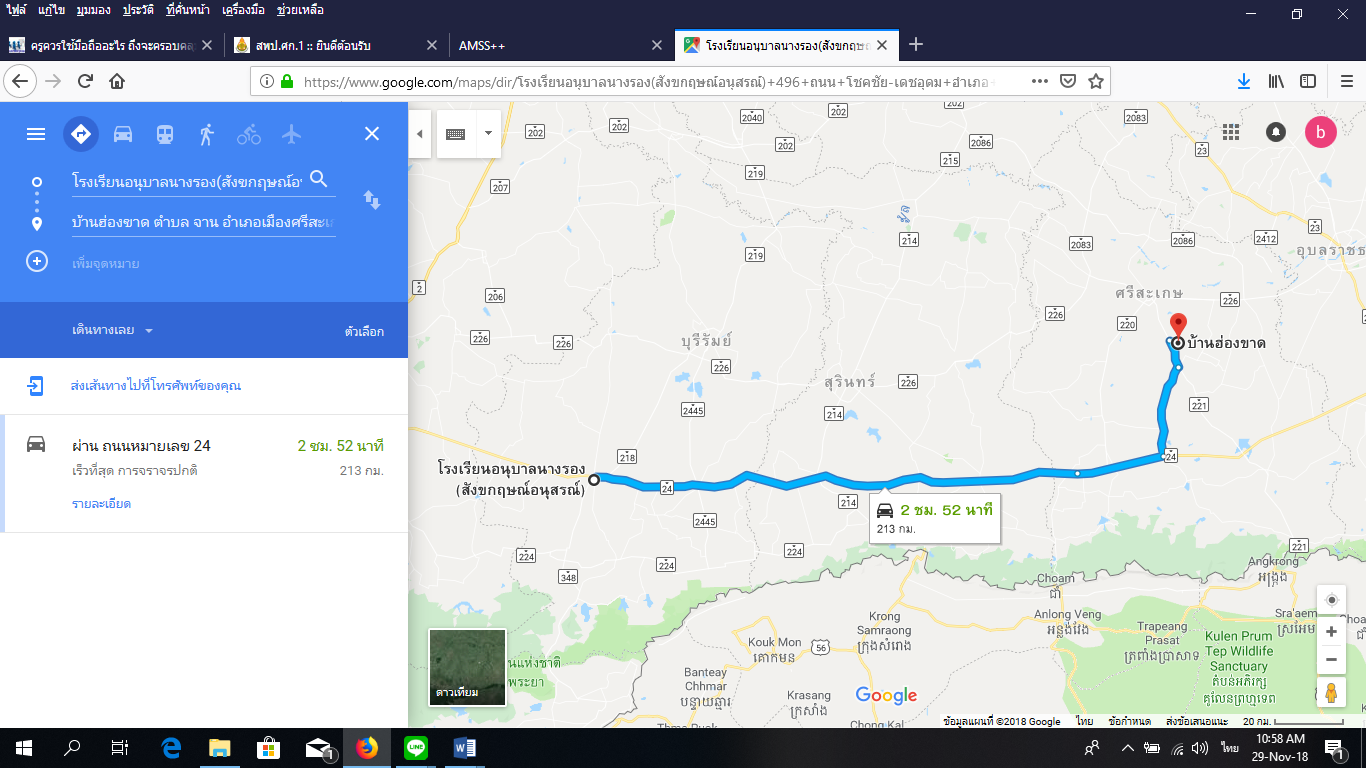 (สำเนาจากเว็บไซต์งานศิลปหัตถกรรมนักเรียนระดับภาคตะวันออกเฉียงเหนือ https://esan68.sillapa.net)ที่ชื่อ - สกุลตำแหน่งวันขออนุญาตหมายเหตุ๑นายไพฑูรย์ ชินวงศ์ผู้อำนวยการโรงเรียน๗-๘ ธันวาคม ๒๕๖๑๒นางศุภพงษ์ พันธุวิทย์ครู/ชำนาญการพิเศษ๗-๘ ธันวาคม ๒๕๖๑๓นางสิทธิดา พันธุวิทย์ครู/ชำนาญการพิเศษ๗-๘ ธันวาคม ๒๕๖๑